Управление министерства юстицииРоссийской Федерации по Московской области12 октября 2021 годаЗарегистрированы изменения в уставГосударственный регистрационный номерRU 503330002021001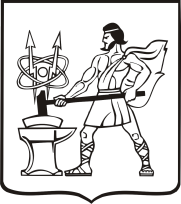 СОВЕТ ДЕПУТАТОВ ГОРОДСКОГО ОКРУГА ЭЛЕКТРОСТАЛЬМОСКОВСКОЙ ОБЛАСТИРЕШЕНИЕот 26.08.2021 № 69/15О внесении изменений и дополнений в Устав городского округа Электросталь Московской области          В связи с внесением изменений в федеральные законы от 06.10.2003 № 131-ФЗ «Об общих принципах организации местного самоуправления в Российской Федерации», от 25.12.2008 № 273-ФЗ «О противодействии коррупции», от 02.03.2007 № 25-ФЗ «О муниципальной службе в Российской Федерации», Законы Московской области от 25.10.2004 № 130/2004-ОЗ «О статусе и границе городского округа Электросталь», от 18.09.2009 № 107/2009-ОЗ «О гарантиях осуществления полномочий депутатами Советов депутатов муниципальных образований Московской области, членами выборных органов местного самоуправления и выборными должностными лицами местного самоуправления муниципальных образований Московской области», учитывая заключение Управления Министерства юстиции Российской Федерации по Московской области от 29.09.2020 № 4-710/о, руководствуясь Уставом городского округа Электросталь Московской области, Совет депутатов городского округа Электросталь Московской области   РЕШИЛ :            1. Отменить решения Совета депутатов городского округа Электросталь Московской области  от 11.09.2020 № 449/76,  от 17.12.2020 № 20/8 «О внесении изменений и дополнений в Устав городского округа Электросталь Московской области».            2. Внести в Устав городского округа Электросталь Московской области, принятый решением Совета депутатов города  Электросталь Московской области от 30.06.2005 № 302/48 (в редакции решений Совета депутатов городского округа Электросталь Московской области от 11.09.2006 № 173/18, от 29.06.2007 № 318/31, от 29.11.2007  № 277/38, от 28.11.2008 №393/57,  от 23.07.2009 № 460/67, от 25.11.2009 № 490/72, от 24.09.2010 № 575/88,  от 23.12.2010 № 21/5, от 25.04.2012 № 156/31,  от 25.05.2012  № 163/33, от 27.09.2012 № 195/39, от 06.05.2013 № 262/49, от 24.10.2013 № 296/58, от 30.01.2014 № 327/63, от 29.10.2014 № 387/73, от 08.07.2015  №  460/86, от  29.07.2015         № 462/87, от 27.07.2016 № 76/13, от 30.11.2016 № 118/22, от 21.06.2017 № 181/34, от 15.11.2017 № 221/38, от 19.12.2018  №  323/52, от 10.07.2019 № 371/59)  следующие  изменения и дополнения :             2.1.  Наименование главы  II изложить в следующей редакции :  «ГЛАВА II. НАИМЕНОВАНИЕ  И  ГРАНИЦА ГОРОДСКОГО  ОКРУГА». 2.2. Статьи 3 и 4 изложить в следующей редакции :             «Статья 3. Наименование муниципального образования.Наименование    муниципального    образования    –   городской   округ   Электросталь Московской области, сокращенное наименование муниципального образования – городской округ Электросталь.       Статья 4. Граница городского округа.          1. Граница городского округа утверждена Законом Московской области от 25.10.2004 № 130/2004-ОЗ «О статусе и границе городского округа Электросталь» согласно карте (схеме) и описанию границы городского округа, геодезическим данным границы городского округа, являющимся неотъемлемыми частями (приложениями) указанного Закона Московской области. 2.  Площадь территории городского округа составляет 13536 га.3.  Населенные пункты, находящиеся в границе городского округа :город Электросталь Московской области;Бабеево - деревня; Всеволодово – деревня;Елизаветино –поселок; Есино – деревня; Иванисово - село;Новые Дома - поселок;Пушкино - деревня;Случайный - поселок;Степаново - деревня;Фрязево - поселок.».           2.3. В части 1 статьи 6 :            2.3.1 пункт 4.1 изложить в следующей редакции:           «4.1) осуществление муниципального контроля за исполнением единой теплоснабжающей организацией обязательств по строительству, реконструкции и (или) модернизации объектов теплоснабжения;»;           2.3.2 в пункте 5 слова «за сохранностью автомобильных дорог местного значения» заменить словами «на автомобильном транспорте, городском наземном электрическом транспорте и в дорожном хозяйстве»;           2.3.3 в пункте 25 слова «осуществление контроля за их соблюдением» заменить словами «осуществление муниципального контроля в сфере благоустройства, предметом которого является соблюдение правил благоустройства территории городского округа, в том числе требований к обеспечению доступности для инвалидов объектов социальной, инженерной и транспортной инфраструктур и предоставляемых услуг (при осуществлении муниципального контроля в сфере благоустройства может выдаваться предписание об устранении выявленных нарушений обязательных требований, выявленных в ходе наблюдения за соблюдением обязательных требований (мониторинга безопасности)»;           2.3.4 пункт 26 после слов «территории, выдача» дополнить словами «градостроительного плана земельного участка, расположенного в границах городского округа, выдача»;           2.3.5 дополнить пунктами 26.2 и 26.3 следующего содержания:          «26.2) принятие решений о создании, об упразднении лесничеств, создаваемых в их составе участковых лесничеств, расположенных на землях населенных пунктов городского округа, установлении и изменении их границ, а также осуществление разработки и утверждения лесохозяйственных регламентов лесничеств, расположенных на землях населенных пунктов;           26.3) осуществление мероприятий по лесоустройству в отношении лесов, расположенных на землях населенных пунктов городского округа;»;           2.3.6 в пункте 30 слова "использования и охраны" заменить словами "охраны и использования";           2.3.7  пункт 43 изложить в следующей редакции :           «43) организация в соответствии с федеральным законом выполнения комплексных кадастровых работ и утверждение карты-плана территории.».         2.3.8 дополнить пунктом 44 следующего содержания :           «44) принятие решений и проведение на территории городского округа мероприятий по выявлению правообладателей ранее учтенных объектов недвижимости, направление сведений о правообладателях данных объектов недвижимости для внесения в Единый государственный реестр недвижимости.».            2.4. Часть 1 статьи 6.1 дополнить пунктами 19 - 22 следующего содержания :           «19) совершение нотариальных действий, предусмотренных законодательством, в случае отсутствия во входящем в состав территории городского округа и не являющемся его административным центром населенном пункте нотариуса;   20) оказание содействия в осуществлении нотариусом приема населения в соответствии с графиком приема населения, утвержденным нотариальной палатой Московской области;             21) предоставление сотруднику, замещающему должность участкового уполномоченного полиции, и членам его семьи жилого помещения на период замещения сотрудником указанной должности;            22) осуществление мероприятий по оказанию помощи лицам, находящимся в состоянии алкогольного, наркотического или иного токсического опьянения.».            2.5. Статью 7.1 дополнить частью 3 следующего содержания:           «3. Нормативными правовыми актами Правительства Российской Федерации может быть предусмотрено предоставление межбюджетных трансфертов из федерального бюджета бюджету Московской области в целях поощрения лучшей практики деятельности органов местного самоуправления по организации муниципального управления и решению вопросов местного значения городского округа.».           2.6. Часть 2 статьи 7.2 изложить в следующей редакции :             «2. Организация и осуществление видов муниципального контроля регулируются Федеральным законом от 31.07.2020  № 248-ФЗ «О государственном контроле (надзоре) и муниципальном контроле в Российской Федерации».».           2.7. Статью 11 изложить в следующей редакции :           «Статья 11. Местный референдум.В целях решения непосредственно населением вопросов местного значения проводится местный референдум.Местный референдум проводится на всей территории городского округа Электросталь. 3. Решение о назначении местного референдума принимается Советом депутатов городского округа:         3.1.  По инициативе, выдвинутой гражданами Российской Федерации, имеющими право на участие в местном референдуме;3.2. По инициативе, выдвинутой избирательными объединениями, иными общественными объединениями, уставы которых предусматривают участие в выборах и (или) референдумах и которые зарегистрированы в порядке и сроки, установленные федеральным законом.3.3. По инициативе Совета депутатов городского округа и Главы городского округа, выдвинутой ими совместно.4. Условием назначения местного референдума по инициативе граждан, избирательных объединений, иных общественных объединений, указанных в пункте 3.2 части 3 настоящей статьи, является сбор подписей в поддержку данной инициативы, количество которых установлено законом Московской области и составляет пять процентов от числа участников референдума, зарегистрированных на территории городского округа в соответствии с федеральным законом, но не может быть менее 25 подписей.Инициатива проведения референдума, выдвинутая гражданами, избирательными объединениями, иными общественными объединениями, указанными в пункте 3.2 части 3 настоящей статьи, оформляется в порядке, установленном федеральным законом и принимаемым в соответствии с ним законом Московской области.Инициатива проведения местного референдума, выдвинутая совместно Советом депутатов городского округа и Главой городского округа, оформляется решением Совета депутатов городского округа и постановлением Главы городского округа.5. Совет депутатов городского округа обязан назначить местный референдум в течение тридцати дней со дня поступления в Совет депутатов городского округа документов, на основании которых назначается местный референдум.Решение о назначении местного референдума подлежит официальному опубликованию в средствах массовой информации не позднее чем за 45 дней до дня голосования.Голосование на местном референдуме не позднее чем за 25 дней до назначенного дня голосования может быть перенесено Советом депутатов городского округа на более поздний срок (но не более чем на 90 дней) в целях его совмещения с днем голосования на назначенных выборах в органы государственной власти или органы местного самоуправления городского округа либо с днем голосования на ином назначенном референдуме.Решение Совета депутатов городского округа о назначении местного референдума, а также о перенесении дня голосования на местном референдуме подлежит официальному опубликованию в средствах массовой информации не позднее чем через пять дней со дня его принятия.В случае если местный референдум не назначен Советом депутатов городского округа в установленные сроки, он назначается судом на основании обращения граждан, избирательных объединений, Главы городского округа, органов государственной власти Московской области, Избирательной комиссии Московской области или прокурора. Назначенный судом местный референдум организуется Избирательной комиссией городского округа, а обеспечение его проведения осуществляется исполнительным органом государственной власти Московской области или иным органом, на который судом возложено обеспечение проведения местного референдума.         Территориальные и участковые комиссии референдума обязаны оповестить участников местного референдума о дне, месте и времени голосования не позднее чем за 10 дней до дня голосования  через средства массовой информации, а при проведении досрочного и повторного голосования – не позднее чем за пять дней до дня голосования путем размещения информации на официальном сайте городского округа по адресу www.electrostal.ru  в информационно - телекоммуникационной  сети  «Интернет» и  в газете «Официальный вестник».          6.  В местном референдуме имеют право участвовать граждане Российской Федерации, место жительства которых расположено в границах городского округа. Граждане Российской Федерации участвуют в местном референдуме на основе всеобщего равного и прямого волеизъявления при тайном голосовании.7. Итоги голосования и принятое на местном референдуме решение подлежат официальному опубликованию (обнародованию).         8.  Принятое на местном референдуме решение подлежит обязательному исполнению на территории городского округа и не нуждается в утверждении какими-либо органами государственной власти, их должностными лицами или органами местного самоуправления городского округа.          9. Органы местного самоуправления городского округа обеспечивают исполнение принятого на местном референдуме решения в соответствии с разграничением полномочий между ними, определенным уставом муниципального образования. 10. Решение о проведении местного референдума, а также принятое на местном референдуме решение может быть обжаловано в судебном порядке гражданами, органами местного самоуправления, прокурором, уполномоченными федеральным законом органами государственной власти.         11. Срок, в течение которого местный референдум с такой же по смыслу формулировкой вопроса не проводится, устанавливается настоящим Уставом и составляет два года со дня официального опубликования результатов референдума.           12. Гарантии прав граждан на участие в местном референдуме, а также порядок подготовки и проведения местного референдума устанавливаются федеральным законом и принимаемым в соответствии с ним законом Московской области.».2.8. В статье 14.1 : 2.8.1. Часть 1 дополнить пунктом  3  следующего содержания : «3) в соответствии с законом Московской области на части территории населенного пункта, входящего в состав городского округа, по вопросу введения и использования средств самообложения граждан на данной части территории населенного пункта.»;2.8.2. Дополнить частью 2.2 следующего содержания :         «2.2. Сход граждан, предусмотренный пунктом 3 части 1 настоящей статьи, может созываться Советом депутатов городского округа по инициативе группы жителей соответствующей части территории населенного пункта численностью не менее 10 человек.                 Критерии определения границ части территории населенного пункта, входящего в состав городского округа, на которой может проводиться сход граждан по вопросу введения и использования средств самообложения граждан, устанавливаются законом Московской области.».          2.8.3. Часть 3 изложить в следующей редакции :          «3. Сход граждан, предусмотренный настоящей статьей, правомочен при участии в нем более половины обладающих избирательным правом жителей населенного пункта (либо части его территории). В случае, если в населенном пункте отсутствует возможность одновременного совместного присутствия более половины обладающих избирательным правом жителей данного населенного пункта, сход граждан в соответствии с настоящим Уставом проводится поэтапно в срок, не превышающий одного месяца со дня принятия решения о проведении схода граждан. При этом лица, ранее принявшие участие в сходе граждан, на последующих этапах участия в голосовании не принимают. Решение схода граждан считается принятым, если за него проголосовало более половины участников схода граждан.».        2.9. Дополнить статьей 15.1 следующего содержания :          «Статья 15.1. Инициативные проекты.В целях реализации мероприятий, имеющих приоритетное значение для жителей городского округа или его части, по решению вопросов местного значения или иных вопросов, право решения которых предоставлено органам местного самоуправления, в Администрацию городского округа может быть внесен инициативный проект. Порядок определения части территории городского округа, на которой могут реализовываться инициативные проекты, устанавливается нормативным правовым актом Совета депутатов городского округа.2. С инициативой о внесении инициативного проекта вправе выступить инициативная группа численностью не менее десяти граждан, достигших шестнадцатилетнего возраста и проживающих на территории городского округа, органы территориального общественного самоуправления, староста сельского населенного пункта (далее - инициаторы проекта). Минимальная численность инициативной группы может быть уменьшена нормативным правовым актом Совета депутатов городского округа. Право выступить инициатором проекта в соответствии с нормативным правовым актом Совета депутатов городского округа может быть предоставлено также иным лицам, осуществляющим деятельность на территории городского округа.3. Инициативный проект должен содержать следующие сведения:1) описание проблемы, решение которой имеет приоритетное значение для жителей городского округа или его части;2) обоснование предложений по решению указанной проблемы;3) описание ожидаемого результата (ожидаемых результатов) реализации инициативного проекта;4)  предварительный расчет необходимых расходов на реализацию инициативного проекта;5)   планируемые сроки реализации инициативного проекта;6) сведения о планируемом (возможном) финансовом, имущественном и (или) трудовом участии заинтересованных лиц в реализации данного проекта;7)  указание на объем средств местного бюджета в случае, если предполагается использование этих средств на реализацию инициативного проекта, за исключением планируемого объема инициативных платежей;8)   указание на территорию городского округа или его часть, в границах которой будет реализовываться инициативный проект, в соответствии с порядком, установленным нормативным правовым актом Совета депутатов городского округа;9) иные сведения, предусмотренные нормативным правовым актом Совета депутатов городского округа.4. Инициативный проект до его внесения в Администрацию городского округа подлежит рассмотрению на сходе, собрании или конференции граждан, в том числе на собрании или конференции граждан по вопросам осуществления территориального общественного самоуправления, в целях обсуждения инициативного проекта, определения его соответствия интересам жителей городского округа или его части, целесообразности реализации инициативного проекта, а также принятия сходом, собранием или конференцией граждан решения о поддержке инициативного проекта. При этом возможно рассмотрение нескольких инициативных проектов на одном сходе, собрании или на одной конференции граждан. Нормативным правовым актом Совета депутатов городского округа может быть предусмотрена возможность выявления мнения граждан по вопросу о поддержке инициативного проекта также путем опроса граждан, сбора их подписей.Инициаторы проекта при внесении инициативного проекта в Администрацию городского округа прикладывают к нему соответственно протокол схода, собрания или конференции граждан, результаты опроса граждан и (или) подписные листы, подтверждающие поддержку инициативного проекта жителями городского округа или его части.5. Информация о внесении инициативного проекта в Администрацию городского округа подлежит опубликованию (обнародованию) и размещению на официальном сайте городского округа в информационно-телекоммуникационной сети «Интернет» в течение трех рабочих дней со дня внесения инициативного проекта в Администрацию городского округа и должна содержать сведения, указанные в части 3 настоящей статьи, а также об инициаторах проекта. Одновременно граждане информируются о возможности представления в Администрацию городского округа своих замечаний и предложений по инициативному проекту с указанием срока их представления, который не может составлять менее пяти рабочих дней. Свои замечания и предложения вправе направлять жители городско округа, достигшие шестнадцатилетнего возраста. В сельском населенном пункте указанная информация может доводиться до сведения граждан старостой сельского населенного пункта.6. Инициативный проект подлежит обязательному рассмотрению Администрацией городского округа в течение 30 дней со дня его внесения. Администрация городского округа по результатам рассмотрения инициативного проекта принимает одно из следующих решений:1) поддержать инициативный проект и продолжить работу над ним в пределах бюджетных ассигнований, предусмотренных решением о местном бюджете, на соответствующие цели и (или) в соответствии с порядком составления и рассмотрения проекта местного бюджета (внесения изменений в решение о местном бюджете);2) отказать в поддержке инициативного проекта и вернуть его инициаторам проекта с указанием причин отказа в поддержке инициативного проекта.7. Администрация городского округа принимает решение об отказе в поддержке инициативного проекта в одном из следующих случаев:1) несоблюдение установленного порядка внесения инициативного проекта и его рассмотрения;2) несоответствие инициативного проекта требованиям федеральных законов и иных нормативных правовых актов Российской Федерации, законов и иных нормативных правовых актов Московской области, настоящему Уставу;3) невозможность реализации инициативного проекта ввиду отсутствия у органов местного самоуправления необходимых полномочий и прав;4) отсутствие средств местного бюджета в объеме средств, необходимом для реализации инициативного проекта, источником формирования которых не являются инициативные платежи;5) наличие возможности решения описанной в инициативном проекте проблемы более эффективным способом;6) признание инициативного проекта не прошедшим конкурсный отбор.8. Администрация городского округа вправе, а в случае, предусмотренном пунктом 5 части 7 настоящей статьи, обязана предложить инициаторам проекта совместно доработать инициативный проект, а также рекомендовать представить его на рассмотрение органа местного самоуправления иного муниципального образования или государственного органа в соответствии с их компетенцией.9. Порядок выдвижения, внесения, обсуждения, рассмотрения инициативных проектов, а также проведения их конкурсного отбора устанавливается Советом депутатов городского округа.10. В отношении инициативных проектов, выдвигаемых для получения финансовой поддержки за счет межбюджетных трансфертов из бюджета Московской области, требования к составу сведений, которые должны содержать инициативные проекты, порядок рассмотрения инициативных проектов, в том числе основания для отказа в их поддержке, порядок и критерии конкурсного отбора таких инициативных проектов устанавливаются в соответствии с законом и (или) иным нормативным правовым актом Московской области. В этом случае требования частей 3, 6, 7, 8, 9, 11 и 12 настоящей статьи не применяются.11. В случае, если в Администрацию городского округа внесено несколько инициативных проектов, в том числе с описанием аналогичных по содержанию приоритетных проблем, Администрация организует проведение конкурсного отбора и информирует об этом инициаторов проекта.12. Проведение конкурсного отбора инициативных проектов возлагается на коллегиальный орган (комиссию), порядок формирования и деятельности которого определяется нормативным правовым актом Совета депутатов городского округа. Состав коллегиального органа (комиссии) формируется Администрацией городского округа. При этом половина от общего числа членов коллегиального органа (комиссии) должна быть назначена на основе предложений Совета депутатов городского округа. Инициаторам проекта и их представителям при проведении конкурсного отбора должна обеспечиваться возможность участия в рассмотрении коллегиальным органом (комиссией) инициативных проектов и изложения своих позиций по ним.13. Инициаторы проекта, другие граждане, проживающие на территории городского округа, уполномоченные сходом, собранием или конференцией граждан, а также иные лица, определяемые законодательством Российской Федерации, вправе осуществлять общественный контроль за реализацией инициативного проекта в формах, не противоречащих законодательству Российской Федерации.14. Информация о рассмотрении инициативного проекта Администрацией городского округа, о ходе реализации инициативного проекта, в том числе об использовании денежных средств, об имущественном и (или) трудовом участии заинтересованных в его реализации лиц, подлежит опубликованию (обнародованию) и размещению на официальном сайте городского округа в информационно-телекоммуникационной сети «Интернет». Отчет Администрации городского округа об итогах реализации инициативного проекта подлежит опубликованию (обнародованию) и размещению на официальном сайте городского округа в информационно-телекоммуникационной сети «Интернет» в течение 30 календарных дней со дня завершения реализации инициативного проекта. В сельском населенном пункте указанная информация может доводиться до сведения граждан старостой сельского населенного пункта.».           2.10. В статье 16 : 2.10.1.Часть 7 дополнить пунктом 7 следующего содержания:           «7) обсуждение инициативного проекта и принятие решения по вопросу о его одобрении.».         2.10.2.Дополнить частью 8.1 следующего содержания:«8.1. Органы территориального общественного самоуправления могут выдвигать инициативный проект в качестве инициаторов проекта.».          2.11. В статье 16.1 : 2.11.1. Часть 7 дополнить пунктом 4.1 следующего содержания :  «4.1) вправе выступить с инициативой о внесении инициативного проекта по вопросам, имеющим приоритетное значение для жителей сельского населенного пункта;»;            2.11.2. Пункт 7 части 7 изложить в следующей редакции :           «7) осуществляет иные полномочия и права, предусмотренные нормативным правовым актом Совета депутатов городского округа в соответствии с Законом Московской области»;  2.11.3. Дополнить частью 8 следующего содержания :  «8. Гарантии деятельности и иные вопросы статуса старосты сельского населенного пункта устанавливаются нормативным правовым актом Совета депутатов городского округа в соответствии с Законом Московской области.». 2.12.Статью 17 изложить в следующей редакции :           «Статья 17. Собрание граждан.          1. Для обсуждения вопросов местного значения, информирования населения о деятельности органов местного самоуправления и должностных лиц местного самоуправления, обсуждения вопросов внесения инициативных проектов и их рассмотрения, осуществления территориального общественного самоуправления на части территории городского округа могут проводиться собрания граждан.2. Собрание граждан проводится по инициативе населения, Совета депутатов городского округа, Главы городского округа, а также в случаях, предусмотренных уставом территориального общественного самоуправления. 3. Собрание граждан, проводимое по инициативе Совета депутатов городского округа или Главы городского округа, назначается соответственно Советом депутатов городского округа или Главой городского округа.4. Собрание граждан, проводимое по инициативе населения, назначается Советом депутатов городского округа в порядке, установленном настоящим Уставом.         Инициативная группа, состоящая не менее чем из двадцати жителей соответствующей части территории городского округа, обращается в Совет депутатов городского округа с ходатайством о проведении собрания граждан, проживающих на соответствующей части территории городского округа, с приложением перечня вопросов, предлагаемых к вынесению на обсуждение.            В случае если вопросы, предлагаемые инициативной группой, являются вопросами местного значения городского округа и вынесение их на повестку дня собрания граждан не противоречит действующему законодательству, Совет депутатов городского округа в течение одного месяца со дня поступления ходатайства инициативной группы своим решением назначает проведение собрания граждан.           Глава городского округа, Администрация городского округа, Совет депутатов городского округа, к компетенции которых относятся вопросы, предлагаемые инициативной группой к вынесению на обсуждение, вправе проводить консультации (обсуждение) с инициативной группой по соответствующим вопросам, направлять инициативной группе замечания, предложения или мотивированные возражения.Граждане, проживающие на соответствующей части территории городского округа, имеющие право принимать участие в собраниях и конференциях граждан, заблаговременно (не позднее чем за 10 дней) информируются инициативной группой о дате, времени и месте проведения собрания граждан и выносимых на обсуждение вопросах путем опубликования соответствующего объявления в средствах массовой информации.Совет депутатов городского округа, Администрация городского округа вправе направить представителей для участия в собрании граждан с правом совещательного голоса. 5. Порядок назначения и проведения собрания граждан в целях осуществления территориального общественного самоуправления определяется уставом территориального общественного самоуправления.6. В собрании граждан по вопросам внесения инициативных проектов и их рассмотрения вправе принимать участие жители соответствующей территории, достигшие шестнадцатилетнего возраста. Порядок назначения и проведения собрания граждан в целях рассмотрения и обсуждения вопросов внесения инициативных проектов определяется нормативным правовым актом Совета депутатов городского округа.7. Собрание граждан может принимать обращения к органам местного самоуправления и должностным лицам местного самоуправления, а также избирать лиц, уполномоченных представлять собрание граждан во взаимоотношениях с органами местного самоуправления и должностными лицами местного самоуправления. Собрание граждан, проводимое по вопросам, связанным с осуществлением территориального общественного самоуправления, принимает решения по вопросам, отнесенным к его компетенции уставом территориального общественного самоуправления.8. Обращения, принятые собранием граждан, подлежат обязательному рассмотрению органами местного самоуправления и должностными лицами местного самоуправления, к компетенции которых отнесено решение содержащихся в обращениях вопросов, с направлением письменного ответа.9. Порядок назначения и проведения собрания граждан, а также полномочия собрания граждан определяются Федеральным законом от 06.10.2003 № 131-ФЗ «Об общих принципах организации местного самоуправления в Российской Федерации», настоящим Уставом, нормативными правовыми актами Совета депутатов городского округа, уставом территориального общественного самоуправления.10. Итоги собрания граждан подлежат официальному опубликованию (обнародованию).».        2.13.Дополнить статьей 17.1 следующего содержания :           «Статья 17.1. Конференция граждан (собрание делегатов).         1. В случаях, предусмотренных нормативными правовыми актами Совета депутатов городского округа, уставом территориального общественного самоуправления, полномочия собрания граждан могут осуществляться конференцией граждан (собранием делегатов).2. Порядок назначения и проведения конференции граждан (собрания делегатов), избрания делегатов определяется нормативными правовыми актами Совета депутатов городского округа, уставом территориального общественного самоуправления.3. Итоги конференции граждан (собрания делегатов) подлежат официальному опубликованию (обнародованию).».           2.14.   Части 4 и 5 статьи 18 изложить в следующей редакции :           «4. Порядок организации и проведения публичных слушаний определяется настоящим Уставом и (или) нормативными правовыми актами Совета депутатов городского округа и должен предусматривать заблаговременное оповещение жителей городского округа о времени и месте проведения публичных слушаний, заблаговременное ознакомление с проектом муниципального правового акта, в том числе посредством его размещения на официальном сайте органа местного самоуправления в информационно-телекоммуникационной сети «Интернет» или в случае, если орган местного самоуправления не имеет возможности размещать информацию о своей деятельности в информационно-телекоммуникационной сети «Интернет», на официальном сайте Московской области или городского округа с учетом положений Федерального закона от 09.02.2009 № 8-ФЗ «Об обеспечении доступа к информации о деятельности государственных органов и органов местного самоуправления» (далее в настоящей статье - официальный сайт), возможность представления жителями городского округа своих замечаний и предложений по вынесенному на обсуждение проекту муниципального правового акта, в том числе посредством официального сайта, другие меры, обеспечивающие участие в публичных слушаниях жителей городского округа, опубликование (обнародование) результатов публичных слушаний, включая мотивированное обоснование принятых решений, в том числе посредством их размещения на официальном сайте.            Уставом муниципального образования и (или) нормативными правовыми актами Совета депутатов городского округа может быть установлено, что для размещения материалов и информации, указанных в абзаце первом настоящей части, обеспечения возможности представления жителями городского округа своих замечаний и предложений по проекту муниципального правового акта, а также для участия жителей городского округа в публичных слушаниях с соблюдением требований об обязательном использовании для таких целей официального сайта может использоваться федеральная государственная информационная система «Единый портал государственных и муниципальных услуг (функций)», порядок использования которой для целей настоящей статьи устанавливается Правительством Российской Федерации.             5. По проектам генеральных планов, проектам правил землепользования и застройки, проектам планировки территории, проектам межевания территории, проектам правил благоустройства территорий, проектам, предусматривающим внесение изменений в один из указанных утвержденных документов, проектам решений о предоставлении разрешения на условно разрешенный вид использования земельного участка или объекта капитального строительства, проектам решений о предоставлении разрешения на отклонение от предельных параметров разрешенного строительства, реконструкции объектов капитального строительства, вопросам изменения одного вида разрешенного использования земельных участков и объектов капитального строительства на другой вид такого использования при отсутствии утвержденных правил землепользования и застройки проводятся публичные слушания или общественные обсуждения в соответствии с законодательством о градостроительной деятельности.».2.15. В статье 19 : 2.15.1. Часть 2  изложить в следующей редакции :          «2. В опросе граждан имеют право участвовать жители городского округа, обладающие избирательным правом. В опросе граждан по вопросу выявления мнения граждан о поддержке инициативного проекта вправе участвовать жители городского округа или его части, в которых предлагается реализовать инициативный проект, достигшие шестнадцатилетнего возраста.».2.15.2. Часть 3 дополнить абзацем следующего содержания : «- жителей городского округа или его части, в которых предлагается реализовать инициативный проект, достигших шестнадцатилетнего возраста, - для выявления мнения граждан о поддержке данного инициативного проекта.».2.15.3. Часть 5 изложить в следующей редакции : «5. Решение о назначении опроса граждан принимается Советом депутатов городского округа. Для проведения опроса граждан может использоваться официальный сайт городского округа в информационно-телекоммуникационной сети «Интернет».                          В нормативном правовом акте Совета депутатов городского округа о назначении опроса граждан устанавливаются: дата и сроки проведения опроса; формулировка вопроса (вопросов), предлагаемого (предлагаемых) при проведении опроса; методика проведения опроса; форма опросного листа; минимальная численность жителей городского округа, участвующих в опросе; порядок идентификации участников опроса в случае проведения опроса граждан с использованием официального сайта городского округа в информационно-телекоммуникационной сети «Интернет».         2.15.4. В части 7 после слов «по инициативе органов местного самоуправления городского округа» дополнить словами «или жителей городского округа».         2.16.   В статье 27 :          2.16.1. Часть 5.1 дополнить абзацем вторым следующего содержания :         «Депутату Совета депутатов городского округа для осуществления своих полномочий на непостоянной основе гарантируется сохранение места работы (должности) в совокупности на пять рабочих дней в месяц.».          2.16.2. Части 6 - 6.1  изложить в следующей редакции :           «6. Осуществляющий свои полномочия на постоянной основе депутат Совета депутатов городского округа  не вправе:  1) заниматься предпринимательской деятельностью лично или через доверенных лиц;  2) участвовать в управлении коммерческой или некоммерческой организацией, за исключением следующих случаев:  а) участие на безвозмездной основе в управлении политической партией, органом профессионального союза, в том числе выборным органом первичной профсоюзной организации, созданной в органе местного самоуправления, аппарате избирательной комиссии городского округа, участие в съезде (конференции) или общем собрании иной общественной организации, жилищного, жилищно-строительного, гаражного кооперативов, товарищества собственников недвижимости;  б) участие на безвозмездной основе в управлении некоммерческой организацией (кроме участия в управлении политической партией, органом профессионального союза, в том числе выборным органом первичной профсоюзной организации, созданной в органе местного самоуправления, аппарате избирательной комиссии городского округа, участия в съезде (конференции) или общем собрании иной общественной организации, жилищного, жилищно-строительного, гаражного кооперативов, товарищества собственников недвижимости) с предварительным уведомлением Губернатора Московской области в порядке, установленном законом Московской области;  в) представление на безвозмездной основе интересов городского округа в совете муниципальных образований Московской области, иных объединениях муниципальных образований, а также в их органах управления;  г) представление на безвозмездной основе интересов городского округа в органах управления и ревизионной комиссии организации, учредителем (акционером, участником) которой является городской округ, в соответствии с муниципальными правовыми актами, определяющими порядок осуществления от имени городского округа полномочий учредителя организации либо порядок управления находящимися в муниципальной собственности акциями (долями в уставном капитале);  д) иные случаи, предусмотренные федеральными законами;  3) заниматься иной оплачиваемой деятельностью, за исключением преподавательской, научной и иной творческой деятельности. При этом преподавательская, научная и иная творческая деятельность не может финансироваться исключительно за счет средств иностранных государств, международных и иностранных организаций, иностранных граждан и лиц без гражданства, если иное не предусмотрено международным договором Российской Федерации или законодательством Российской Федерации;           4) входить в состав органов управления, попечительских или наблюдательных советов, иных органов иностранных некоммерческих неправительственных организаций и действующих на территории Российской Федерации их структурных подразделений, если иное не предусмотрено международным договором Российской Федерации или законодательством Российской Федерации.6.1. Депутат Совета депутатов городского округа должен соблюдать ограничения, запреты, исполнять обязанности, которые установлены Федеральным законом от 25.12.2008 № 273-ФЗ «О противодействии коррупции» и другими федеральными законами. Полномочия депутата Совета депутатов городского округа прекращаются досрочно в случае несоблюдения ограничений, запретов, неисполнения обязанностей, установленных Федеральным законом от 25.12.2008 № 273-ФЗ «О противодействии коррупции», Федеральным законом от 03.12.2012 № 230-ФЗ «О  контроле за соответствием расходов лиц, замещающих государственные должности, и иных лиц их доходам», Федеральным законом от 07.05.2013 № 79-ФЗ «О запрете отдельным категориям лиц открывать и иметь счета (вклады), хранить наличные денежные средства и ценности в иностранных банках, расположенных за пределами территории Российской Федерации, владеть и (или) пользоваться иностранными финансовыми инструментами», если иное не предусмотрено Федеральным законом от 06.10.2003 № 131-ФЗ «Об общих принципах организации местного самоуправления в Российской Федерации».».2.16.3. Часть 6.5 изложить в следующей редакции : «6.5. При выявлении в результате проверки, проведенной в соответствии с частью 6.4 настоящей статьи, фактов несоблюдения ограничений, запретов, неисполнения обязанностей, которые установлены Федеральным законом от 25.12.2008 № 273-ФЗ «О противодействии коррупции», Федеральным законом от 03.12.2012 № 230-ФЗ  «О контроле за соответствием расходов лиц, замещающих государственные должности, и иных лиц их доходам», Федеральным законом от 07.05.2013 № 79-ФЗ "О запрете отдельным категориям лиц открывать и иметь счета (вклады), хранить наличные денежные средства и ценности в иностранных банках, расположенных за пределами территории Российской Федерации, владеть и (или) пользоваться иностранными финансовыми инструментами", Губернатор Московской области обращается с заявлением о досрочном прекращении полномочий депутата Совета депутата городского округа или применении в отношении него иной меры ответственности в Совет депутатов городского округа или в суд.».2.16.4. Дополнить частями 6.5-1 и 6.5-2 следующего содержания:«6.5-1. К депутату Совета депутатов городского округа, представившему недостоверные или неполные сведения о своих доходах, расходах, об имуществе и обязательствах имущественного характера, а также сведения о доходах, расходах, об имуществе и обязательствах имущественного характера своих супруги (супруга) и несовершеннолетних детей, если искажение этих сведений является несущественным, могут быть применены следующие меры ответственности:1) предупреждение;2) освобождение депутата Совета депутатов городского округа от должности в Совете депутатов городского округа с лишением права занимать должности в Совете депутатов городского округа до прекращения срока его полномочий;3) освобождение от осуществления полномочий на постоянной основе с лишением права осуществлять полномочия на постоянной основе до прекращения срока его полномочий;4) запрет занимать должности в Совете депутатов городского округа до прекращения срока его полномочий;5) запрет исполнять полномочия на постоянной основе до прекращения срока его полномочий.6.5-2. Порядок принятия решения о применении к депутату Совета депутатов городского округа мер ответственности, указанных в части 6.5-1 настоящей статьи, определяется муниципальным правовым актом в соответствии с законом Московской области.».         2.16.5. Пункт 7 части 9 изложить в следующей редакции :         «7) прекращения гражданства Российской Федерации либо гражданства иностранного государства - участника международного договора Российской Федерации, в соответствии с которым иностранный гражданин имеет право быть избранным в органы местного самоуправления, наличия гражданства (подданства) иностранного государства либо вида на жительство или иного документа, подтверждающего право на постоянное проживание на территории иностранного государства гражданина Российской Федерации либо иностранного гражданина, имеющего право на основании международного договора Российской Федерации быть избранным в органы местного самоуправления, если иное не предусмотрено международным договором Российской Федерации;».          2.16.6. Пункт 2 части 9.1 дополнить словами «если иное не установлено федеральными законами».2.17. В статье 28 :          2.17.1. Часть 2 изложить в следующей редакции :           «2. Глава городского округа избирается Советом депутатов городского округа из числа кандидатов, представленных конкурсной комиссией по результатам конкурса, и возглавляет Администрацию городского округа.           Порядок проведения конкурса по отбору кандидатур на должность Главы городского округа устанавливается Советом депутатов городского округа.           Главой городского округа может быть избран гражданин, достигший на день голосования 21 года, имеющий право избирать и быть избранным в органы местного самоуправления городского округа.           Кандидатом на должность Главы городского округа может быть зарегистрирован гражданин, который на день проведения конкурса не имеет в соответствии с Федеральным законом от 12.06.2002 № 67-ФЗ «Об основных гарантиях избирательных прав и права на участие в референдуме граждан Российской Федерации» ограничений пассивного избирательного права для избрания выборным должностным лицом местного самоуправления.            Условиями конкурса могут быть предусмотрены требования к профессиональному образованию и (или) профессиональным знаниям и навыкам, которые являются предпочтительными для осуществления Главой городского округа полномочий по решению вопросов местного значения.  Законом Московской области могут быть установлены учитываемые в условиях конкурса требования к уровню профессионального образования и (или) профессиональным знаниям и навыкам, которые являются предпочтительными для осуществления Главой городского округа отдельных государственных полномочий, переданных органам местного самоуправления городского округа.           Общее число членов конкурсной комиссии в городском округе устанавливается Советом депутатов городского округа. Половина членов конкурсной комиссии назначается Советом депутатов городского округа, другая половина – Губернатором Московской области.           Совету депутатов городского округа для проведения голосования по кандидатурам на должность Главы городского округа представляется не менее двух зарегистрированных конкурсной комиссией кандидатов (далее - кандидат).           Глава городского округа избирается Советом депутатов городского округа открытым голосованием большинством голосов от установленной численности депутатов Совета депутатов городского округа.          При проведении голосования каждый депутат Совета депутатов городского округа может голосовать только за одного кандидата на должность Главы городского округа.          Избранным на должность Главы городского округа считается кандидат, который получил большинство голосов от установленной численности депутатов Совета депутатов городского округа.           В случае если ни один из кандидатов по итогам голосования депутатов Совета депутатов городского округа не был избран Главой городского округа в соответствии с требованиями абзаца одиннадцатого настоящей части, то проводится повторное голосование по двум кандидатам, получившим наибольшее число голосов депутатов Совета депутатов городского округа.          Избранным на должность Главы городского округа по итогам повторного голосования считается кандидат, который получил большинство голосов от установленной численности депутатов Совета депутатов городского округа.          В случае если по итогам повторного голосования ни один из кандидатов не был избран Главой городского округа в соответствии с требованиями абзаца тринадцатого настоящей части, то процедура избрания Главы городского округа проводится повторно в соответствии с порядком, предусмотренным настоящей статьей, до тех пор, пока один из кандидатов не получит большинство голосов от установленной численности депутатов Совета депутатов городского округа.          2.17.2. Часть 3 изложить в следующей редакции :              «3. Срок полномочий Главы городского округа составляет пять лет.».          2.17.3.Часть 7 изложить в следующей редакции :          «7. Глава городского округа в порядке, установленном настоящим Уставом, подписывает и обнародует нормативные правовые акты Совета депутатов городского округа.».            2.17.4. Часть 11.1 изложить в следующей редакции :          «11.1. Главе городского округа гарантируются условия, обеспечивающие беспрепятственное и эффективное осуществление своих полномочий, а также защита Главы городского округа и членов его семьи от насилия, угроз, других неправомерных действий в связи с осуществлением полномочий в порядке, установленном федеральными законами.	     Глава городского округа не может быть привлечен к уголовной или административной ответственности за высказанное мнение и другие действия, соответствующие статусу выборного должностного лица местного самоуправления, в том числе по истечении срока его полномочий. Данное положение не распространяется на случаи, когда Главой городского округа были допущены публичные оскорбления, клевета или иные нарушения, ответственность за которые предусмотрена федеральным законом.            Размер и условия оплаты труда Главы городского округа устанавливается муниципальными правовыми актами в соответствии с федеральным законодательством и законодательством Московской области.».          2.17.5. Части 12 – 12.2 изложить в следующей редакции :           «12. Глава городского округа не вправе: 1)  заниматься предпринимательской деятельностью лично или через доверенных лиц; 2) участвовать в управлении коммерческой или некоммерческой организацией, за исключением следующих случаев: а) участие на безвозмездной основе в управлении политической партией, органом профессионального союза, в том числе выборным органом первичной профсоюзной организации, созданной в органе местного самоуправления, аппарате избирательной комиссии городского округа, участие в съезде (конференции) или общем собрании иной общественной организации, жилищного, жилищно-строительного, гаражного кооперативов, товарищества собственников недвижимости;б)  участие на безвозмездной основе в управлении некоммерческой организацией (кроме участия в управлении политической партией, органом профессионального союза, в том числе выборным органом первичной профсоюзной организации, созданной в органе местного самоуправления, аппарате избирательной комиссии городского округа, участия в съезде (конференции) или общем собрании иной общественной организации, жилищного, жилищно-строительного, гаражного кооперативов, товарищества собственников недвижимости) с предварительным уведомлением Губернатора Московской области в порядке, установленном законом Московской области;в) представление на безвозмездной основе интересов городского округа в совете муниципальных образований Московской области, иных объединениях муниципальных образований, а также в их органах управления;г) представление на безвозмездной основе интересов городского округа в органах управления и ревизионной комиссии организации, учредителем (акционером, участником) которой является городской округ, в соответствии с муниципальными правовыми актами, определяющими порядок осуществления от имени муниципального образования полномочий учредителя организации либо порядок управления находящимися в муниципальной собственности акциями (долями в уставном капитале);д) иные случаи, предусмотренные федеральными законами;3) заниматься иной оплачиваемой деятельностью, за исключением преподавательской, научной и иной творческой деятельности. При этом преподавательская, научная и иная творческая деятельность не может финансироваться исключительно за счет средств иностранных государств, международных и иностранных организаций, иностранных граждан и лиц без гражданства, если иное не предусмотрено международным договором Российской Федерации или законодательством Российской Федерации;         4) входить в состав органов управления, попечительских или наблюдательных советов, иных органов иностранных некоммерческих неправительственных организаций и действующих на территории Российской Федерации их структурных подразделений, если иное не предусмотрено международным договором Российской Федерации или законодательством Российской Федерации.         Глава городского округа должен соблюдать ограничения, запреты, исполнять обязанности, которые установлены Федеральным законом от 25.12.2008 № 273-ФЗ «О противодействии коррупции», Федеральным законом от 03.12.2012 № 230-ФЗ «О контроле за соответствием расходов лиц, замещающих государственные должности, и иных лиц их доходам», Федеральным законом от 07.05.2013 № 79-ФЗ «О запрете отдельным категориям лиц открывать и иметь счета (вклады), хранить наличные денежные средства и ценности в иностранных банках, расположенных за пределами территории Российской Федерации, владеть и (или) пользоваться иностранными финансовыми инструментами».Полномочия Главы городского округа прекращаются досрочно в случае несоблюдения ограничений, запретов, неисполнения обязанностей, установленных Федеральным законом от 25.12.2008 № 273-ФЗ «О противодействии коррупции», Федеральным законом от 03.12.2012  №  230-ФЗ «О контроле за соответствием расходов лиц, замещающих государственные должности, и иных лиц их доходам», Федеральным законом от 07.05.2013 № 79-ФЗ  «О запрете отдельным категориям лиц открывать и иметь счета (вклады), хранить наличные денежные средства и ценности в иностранных банках, расположенных за пределами территории Российской Федерации, владеть и (или) пользоваться иностранными финансовыми инструментами», если иное не предусмотрено Федеральным законом от 06.10.2003 № 131-ФЗ «Об общих принципах организации местного самоуправления в Российской Федерации».           Глава городского округа обязан представлять сведения о своих доходах, об имуществе и обязательствах имущественного характера, а также сведения о доходах, об имуществе и обязательствах имущественного характера своей супруги (супруга) и несовершеннолетних детей в порядке, установленном Федеральным законом от 25.12. 2008 № 273-ФЗ «О противодействии коррупции» и иными нормативными правовыми актами Российской Федерации.            Глава городского округа обязан ежегодно в сроки, установленные для представления сведений о доходах, об имуществе и обязательствах имущественного характера, представлять сведения о своих расходах, а также о расходах своих супруги (супруга) и несовершеннолетних детей по каждой сделке по приобретению земельного участка, другого объекта недвижимости, транспортного средства, ценных бумаг, акций (долей участия, паев в уставных (складочных) капиталах организаций), цифровых финансовых активов, цифровой валюты, совершенной им, его супругой (супругом) и (или) несовершеннолетними детьми в течение календарного года, предшествующего году представления сведений (далее - отчетный период), если общая сумма таких сделок превышает общий доход Главы городского округа и его супруги (супруга) за три последних года, предшествующих отчетному периоду, и об источниках получения средств, за счет которых совершены эти сделки.Глава городского округа обязан сообщать в порядке, установленном нормативными правовыми актами Российской Федерации, о возникновении личной заинтересованности при исполнении должностных обязанностей, которая приводит или может привести к конфликту интересов, а также принимать меры по предотвращению или урегулированию такого конфликта.         Глава городского округа,  нарушивший запреты, ограничения и обязанности, установленные частями 1 - 4.1 статьи 12.1 Федерального закона от 25.12.2008 № 273-ФЗ «О противодействии коррупции», несёт ответственность, предусмотренную федеральными конституционными законами, федеральными законами и иными нормативными правовыми актами Российской Федерации.        12.1. Проверка достоверности и полноты сведений о доходах, расходах, об имуществе и обязательствах имущественного характера, представляемых в соответствии с законодательством Российской Федерации о противодействии коррупции Главой городского округа, проводится по решению Губернатора Московской области в порядке, установленном законом Московской области.        12.2. При выявлении в результате проверки, проведенной в соответствии с частью 7.2 статьи 40 Федерального закона от 06.10.2003 № 131-ФЗ «Об общих принципах организации местного самоуправления в Российской Федерации», фактов несоблюдения ограничений, запретов, неисполнения обязанностей, которые установлены Федеральным законом от 25.12.2008 № 273-ФЗ «О противодействии коррупции», Федеральным законом от 03.12.2012 № 230-ФЗ «О контроле за соответствием расходов лиц, замещающих государственные должности, и иных лиц их доходам», Федеральным законом от 07.05.2013 № 79-ФЗ «О запрете отдельным категориям лиц открывать и иметь счета (вклады), хранить наличные денежные средства и ценности в иностранных банках, расположенных за пределами территории Российской Федерации, владеть и (или) пользоваться иностранными финансовыми инструментами», Губернатор Московской области обращается с заявлением о досрочном прекращении полномочий Главы городского округа или применении в отношении него иной меры ответственности в орган местного самоуправления, уполномоченный принимать соответствующее решение, или в суд.К Главе городского округа, представившему недостоверные или неполные сведения о своих доходах, расходах, об имуществе и обязательствах имущественного характера, а также сведения о доходах, расходах, об имуществе и обязательствах имущественного характера своих супруги (супруга) и несовершеннолетних детей, если искажение этих сведений является несущественным, могут быть применены следующие меры ответственности:1) предупреждение;2) освобождение от осуществления полномочий на постоянной основе с лишением права осуществлять полномочия на постоянной основе до прекращения срока его полномочий;3) запрет исполнять полномочия на постоянной основе до прекращения срока его полномочий.         Порядок принятия решения о применении к Главе городского округа мер ответственности, указанных в части 7.3-1 статьи 40 Федерального закона от 06.10.2003             № 131-ФЗ «Об общих принципах организации местного самоуправления в Российской Федерации», определяется муниципальным правовым актом в соответствии с законом Московской области.». 2.18. В статье 29 : 2.18.1. Пункт 8 части 4 изложить в следующей редакции :  «8) прекращения гражданства Российской Федерации либо гражданства иностранного государства - участника международного договора Российской Федерации, в соответствии с которым иностранный гражданин имеет право быть избранным в органы местного самоуправления, наличия гражданства (подданства) иностранного государства либо вида на жительство или иного документа, подтверждающего право на постоянное проживание на территории иностранного государства гражданина Российской Федерации либо иностранного гражданина, имеющего право на основании международного договора Российской Федерации быть избранным в органы местного самоуправления, если иное не предусмотрено международным договором Российской Федерации;».2.18.2. Пункт 2 части 4.1 дополнить словами «, если иное не установлено федеральными законами». 2.19. Часть 3 статьи 32 дополнить словами: «, Комитет по строительству, дорожной деятельности и благоустройству Администрации городского округа».2.20.  Часть 5 статьи 33 изложить в следующей редакции:          «5. Формирование Избирательной комиссии городского округа осуществляется Советом депутатов городского округа на основе предложений, указанных в пункте 2 статьи 22 Федерального закона от 12.06.2002 № 67-ФЗ «Об основных гарантиях избирательных прав и права на участие в референдуме граждан Российской Федерации», предложений собраний избирателей по месту жительства, работы, службы, учебы, а также предложений избирательной комиссии городского округа предыдущего состава, избирательной комиссии Московской области».          2.21. Статью 34 изложить в следующей редакции: «Статья 34. Муниципальная служба. 1. Правовое регулирование муниципальной службы, включая требования к должностям муниципальной службы, определение статуса муниципального служащего, условия и порядок прохождения муниципальной службы, осуществляется Федеральным законом от 02.03.2007 № 25-ФЗ "О муниципальной службе в Российской Федерации", а также принимаемыми в соответствии с ним законами Московской области, настоящим Уставом и иными муниципальными правовыми актами. Дополнительные гарантии муниципальным служащим определяются настоящим Уставом в соответствии с частью 3 статьи 23 Федерального закона от 02.03.2007 № 25-ФЗ «О муниципальной службе в Российской Федерации» и статьей 11 Закона Московской области от 24.07.2007 № 137/2007-ОЗ «О муниципальной службе в Московской области». 2. Муниципальным служащим, кроме гарантий, предусмотренных Трудовым кодексом Российской Федерации, Федеральным законом от 02.03.2007 № 25-ФЗ «О муниципальной службе в Российской Федерации», Законом Московской области от 24.07.2007 № 137/2007-ОЗ «О муниципальной службе в Московской области», предоставляется гарантия в виде ежегодной выплаты на лечение и отдых в порядке и размере, установленном муниципальными правовыми актами.». 2.22. Статьи 35 – 38.1 исключить.2.23. В статье 39 : 2.23.1. Дополнить частью 11.1 следующего содержания :           «11.1. Порядок установления и оценки применения содержащихся в муниципальных нормативных правовых актах обязательных требований, которые связаны с осуществлением предпринимательской и иной экономической деятельности и оценка соблюдения которых осуществляется в рамках муниципального контроля, привлечения к административной ответственности, предоставления лицензий и иных разрешений, аккредитации, иных форм оценки и экспертизы (далее - обязательные требования), определяется муниципальными нормативными правовыми актами с учетом принципов установления и оценки применения обязательных требований, определенных Федеральным законом от 31.07.2020 № 247-ФЗ «Об обязательных требованиях в Российской Федерации».».2.23.2. Часть 12 изложить в следующей редакции :          «12. Проекты муниципальных нормативных правовых актов, устанавливающие новые или изменяющие ранее предусмотренные муниципальными нормативными правовыми актами обязательные требования для субъектов предпринимательской и иной экономической деятельности, обязанности для субъектов инвестиционной деятельности, подлежат оценке регулирующего воздействия, проводимой органами местного самоуправления городского округа в порядке, установленном муниципальными нормативными правовыми актами в соответствии с законом Московской области, за исключением:          1)  проектов нормативных правовых актов представительных органов муниципальных образований, устанавливающих, изменяющих, приостанавливающих, отменяющих местные налоги и сборы;          2)  проектов нормативных правовых актов представительных органов муниципальных образований, регулирующих бюджетные правоотношения;           3) проектов нормативных правовых актов, разработанных в целях ликвидации чрезвычайных ситуаций природного и техногенного характера на период действия режимов чрезвычайных ситуаций.           Оценка регулирующего воздействия проектов муниципальных нормативных правовых актов проводится в целях выявления положений, вводящих избыточные обязанности, запреты и ограничения для субъектов предпринимательской и иной экономической деятельности или способствующих их введению, а также положений, способствующих возникновению необоснованных расходов субъектов предпринимательской и иной экономической деятельности и местного бюджета.».          2.24. Пункт 17 части 2 статьи 39.1 признать утратившим силу;          2.25. Часть 4 статьи 41 изложить в следующей редакции :          «4. Устав городского округа, решение Совета депутатов городского округа о внесении изменений и дополнений в Устав городского округа подлежат официальному опубликованию (обнародованию) после их государственной регистрации и вступают в силу после их официального опубликования (обнародования). Глава городского округа обязан опубликовать (обнародовать) зарегистрированные Устав городского округа,  решение Совета депутатов городского округа о внесении изменений и дополнений в Устав городского округа в течение семи дней со дня поступления из территориального органа уполномоченного федерального органа исполнительной власти в сфере регистрации уставов муниципальных образований уведомления о включении сведений об Уставе городского округа, решении Совета депутатов городского округа о внесении изменений в Устав городского округа в государственный реестр уставов муниципальных образований Московской области, предусмотренного частью 6 статьи 4 Федерального закона от 21.07. 2005 № 97-ФЗ «О государственной регистрации уставов муниципальных образований».».         2.26. В статье 42 : 2.26.1. В части 3 после слов «Принятые Советом депутатов городского округа решения» дополнить словами : «, носящие нормативный характер,».2.26.2. В части 5 после слов : «Глава городского округа имеет право отклонить решение» дополнить словами : «, носящее нормативный характер,». 2.27. Часть 2 статьи 44 изложить в следующей редакции :   «2. Официальным опубликованием муниципального правового акта или соглашения, заключенного между органами местного самоуправления, считается первая публикация его полного текста в газете «Официальный вестник» - периодическом печатном издании, распространяемом в городском округе. Для официального опубликования (обнародования) муниципальных правовых актов и соглашений органы местного самоуправления вправе также использовать сетевое издание - официальный сайт городского округа по адресу www.electrostal.ru в информационно - телекоммуникационной  сети  «Интернет» (регистрация в качестве сетевого издания от 10.02.2020 Эл № ФС77-77839).  В случае опубликования (размещения) полного текста муниципального правового акта в официальном сетевом издании объемные графические и табличные приложения к нему в печатном издании могут не приводиться.          Если текст муниципального нормативного правового акта публикуется частями, то днем его официального опубликования является день публикации последней части муниципального нормативного правового акта.          Устав городского округа, решения Совета депутатов городского округа о внесении изменений и (или) дополнений в Устав городского округа дополнительно размещаются на официальном портале Министерства юстиции Российской Федерации «Нормативные правовые акты в Российской Федерации» (http://pravo-minjust.ru, http://право-минюст.рф, регистрация в качестве сетевого издания от 05.03.2018 Эл № ФС77-72471).».  2.28. Часть 1 статьи 48 дополнить абзацем вторым следующего содержания :  «В качестве составной части бюджета городского округа могут быть предусмотрены сметы доходов и расходов отдельных населенных пунктов, других территорий, не являющихся муниципальными образованиями. Порядок составления, утверждения и исполнения указанных смет определяется органами местного самоуправления городского округа самостоятельно с соблюдением требований, установленных Бюджетным кодексом Российской Федерации.».2.29. Дополнить статьями 50.1 и 50.2 следующего содержания :            «Статья 50.1. Средства самообложения граждан 1. Под средствами самообложения граждан понимаются разовые платежи граждан, осуществляемые для решения конкретных вопросов местного значения. Размер платежей в порядке самообложения граждан устанавливается в абсолютной величине равным для всех жителей городского округа (населенного пункта, входящего в состав городского округа либо части его территории), за исключением отдельных категорий граждан, численность которых не может превышать 30 процентов от общего числа жителей городского округа (населенного пункта, входящего в состав городского округа либо части его территории) и для которых размер платежей может быть уменьшен.2. Вопросы введения и использования указанных в части 1 настоящей статьи разовых платежей граждан решаются на местном референдуме, а в случаях, предусмотренных пунктами 1 и 3 части 1 статьи 14.1 настоящего Устава, на сходе граждан.        Статья 50.2. Финансовое и иное обеспечение реализации инициативных проектов.1. Источником финансового обеспечения реализации инициативных проектов, предусмотренных статьей 15.1 настоящего Устава, являются предусмотренные решением о местном бюджете бюджетные ассигнования на реализацию инициативных проектов, формируемые в том числе с учетом объемов инициативных платежей и (или) межбюджетных трансфертов из бюджета Московской области, предоставленных в целях финансового обеспечения соответствующих расходных обязательств городского округа.2. Под инициативными платежами понимаются денежные средства граждан, индивидуальных предпринимателей и образованных в соответствии с законодательством Российской Федерации юридических лиц, уплачиваемые на добровольной основе и зачисляемые в соответствии с Бюджетным кодексом Российской Федерации в местный бюджет в целях реализации конкретных инициативных проектов.3. В случае, если инициативный проект не был реализован, инициативные платежи подлежат возврату лицам (в том числе организациям), осуществившим их перечисление в местный бюджет. В случае образования по итогам реализации инициативного проекта остатка инициативных платежей, не использованных в целях реализации инициативного проекта, указанные платежи подлежат возврату лицам (в том числе организациям), осуществившим их перечисление в местный бюджет. Порядок расчета и возврата сумм инициативных платежей, подлежащих возврату лицам (в том числе организациям), осуществившим их перечисление в местный бюджет, определяется нормативным правовым актом Совета депутатов городского округа.                      4. Реализация инициативных проектов может обеспечиваться также в форме добровольного имущественного и (или) трудового участия заинтересованных лиц.».          2.30.  Абзац второй части 11 статьи 58 дополнить словами «, а также в целях контроля за исполнением ранее выданных предписаний об устранении выявленных нарушений», дополнить предложением следующего содержания: «Указанные проверки проводятся без согласования с органами прокуратуры.».         3. Направить настоящее решение в Управление Министерства юстиции Российской Федерации по Московской области  для проверки соответствия Устава городского округа Электросталь Московской области Конституции Российской Федерации, федеральным законам, уставу и законам Московской области, проведения антикоррупционной экспертизы и осуществления государственной регистрации изменений и дополнений в Устав городского округа Электросталь Московской области.         4. После государственной регистрации изменений и дополнений, внесенных в Устав городского округа Электросталь Московской области, опубликовать настоящее решение в газете «Официальный вестник», и разместить его на официальном сайте городского округа Электросталь Московской области в информационно-телекоммуникационной сети «Интернет»  по адресу:  www. electrostal.ru.5.  Установить, что настоящее решение вступает в силу после его государственной регистрации в Управлении Министерства юстиции Российской Федерации по Московской области и  официального  опубликования, за исключением подпункта 2.3.5 пункта 2.3 настоящего решения, вступающего в силу с 01.01.2022. Глава городского округа                                                                                         И.Ю. ВолковаПредседатель Совета депутатовгородского округа							                          В.Я. Пекарев